令和2年度　第41回全日本ジュニアウエイトリフティング選手権大会場所：山梨市　山梨市総合体育館日時：2021年2月5～7日女子64ｋｇ級　１年　山根緑S　80○　82○　84○CS　C&J　100×　100○　113×　T　184　第1位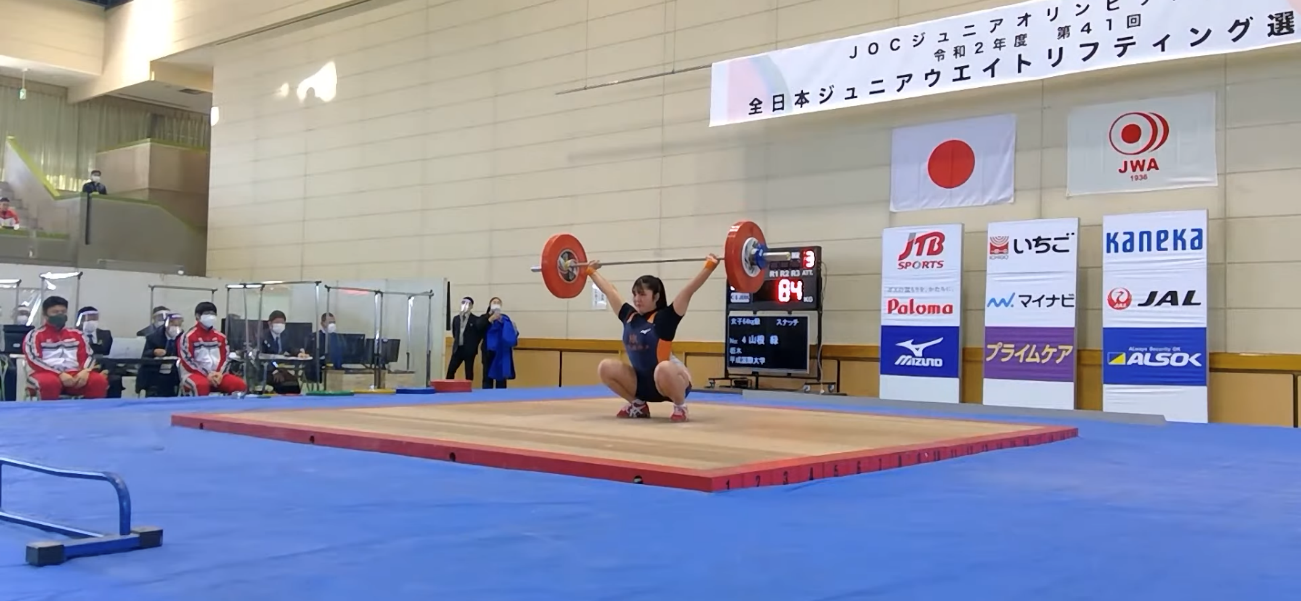 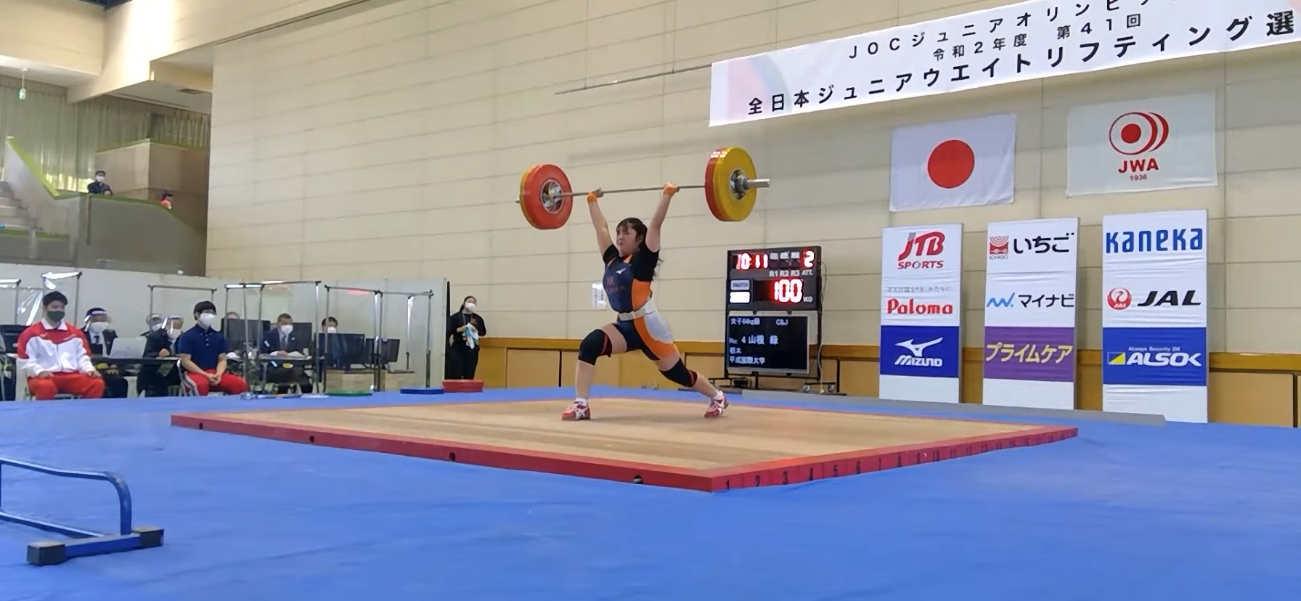 スナッチ競技大会タイ記録更新！！！応援ありがとうございます！！！